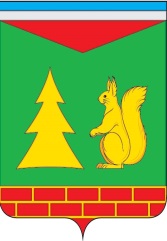 Ханты - Мансийский автономный округ – ЮграСоветский районАДМИНИСТРАЦИЯ ГОРОДСКОГО ПОСЕЛЕНИЯ ПИОНЕРСКИЙПОСТАНОВЛЕНИЕ « 26 » июля 2023 г.                                                                                                             №  256О выделении специальных мест для размещения печатных агитационных материалов В соответствии с Федеральным законом от 06.10.2003 № 131-ФЗ «Об общих принципах организации местного самоуправления в Российской Федерации», Федеральным законом от 12.06.2002 № 67-ФЗ «Об основных гарантиях избирательных прав и прав на участие в референдуме граждан Российской Федерации»:1. Утвердить перечень специальных мест для размещения печатных предвыборных агитационных материалов в период избирательной кампании по выборам Губернатора Тюменской области на объектах, являющихся собственностью муниципального образования городское поселение Пионерский (приложение).2. Разместить настоящее постановление на официальном сайте городского поселения Пионерский.3. Контроль исполнения настоящего постановления оставляю за собой.Глава городского поселения Пионерский                                                              В.С.ЗубчикПриложениек постановлениюАдминистрации городского поселения Пионерскийот «26» июля  2023 № 256Перечень специальных мест для размещения печатных предвыборных агитационных материалов в период избирательной кампании по выборам Губернатора Тюменской области на объектах, являющихся собственностью муниципального образования городское поселение Пионерский№ п/пНомер избира-тельного участкаЦентр избирательного участкаМесто для размещения печатных агитационных материалов1-2150, 70Муниципальное бюджетное учреждение Культурно-спортивный комплекс  «Импульс» г.п. Пионерский, по адресу:
Ханты-Мансийский автономный
округ – Югра, Советский район,
г.п. Пионерский, ул. Ленина, д. 20Информационные доски:Ул. Ленина в районе остановочного комплекса (павильон «Табаки») Пер. Зеленый в районе  ОАО «Советская аптека»Ул. Теневая, д. 1 в районе магазина «Березка»Ул. Заводская, в районе магазина «Домашний»Здание по адресу: п. Пионерский, ул. Молодежная, д.10Ул. Лесозаготовителей, д. 1 в районе магазина «Гемас»Ул. Ленина, д. 5 в районе магазина «Мясико»Ул. Ленина, в районе  торгового центра «Пионер»